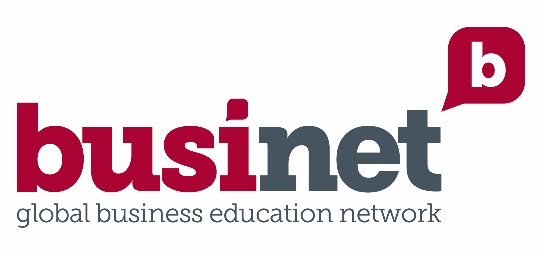 35th Annual Businet Conference Programme9th to 11th November 2022“Moving on together”Wednesday 9th November 2022Thursday 10th November 2022Friday 11th November 2022Saturday 12th November 2022TimeActivityRoom13.30 - 15.15Pre Conference ToursA series of 2 hour walking tours to introduce and explore the old town of Mainz and Mainz cathedral have been organised for delegates wishing to participate. The tour will take you through the historic old town with its half-timbered properties.  The tours are spread over the day to allow as many delegates as possible to attend. There are 25 places available on each tour.The tours depart at the times below from the reception area of the Hilton Hotel and you must register at the conference desk to participate.11.0013.3015.0015.3016.00Newcomers IntroductionAn introduction to Businet for new members and guests.Led by the Businet Board: Agnes Dillien, Ria Slingerland, Yvonne Farrand, Nico Nijsten and David TaylorGoldsaal A and B    15.30 - 17.30International Relations Managers Working GroupFacilitated by Ria Slingerland, Isinsu Atalay Carina Webermann and Sabine SachsGoldsaal A and B Official Conference Opening          18.30Global Aperitif and Welcome Informal welcome and conference openingFoyer (27 tables for “tasters” from attending countries20.15DinnerA buffet with a German flavour to welcome you to Mainz.
Close 23.30Goldsaal08.40Assemble in Main Conference RoomGoldsaal08.45Welcome to the 35th Annual Businet ConferenceAgnes Dillien - Businet President09.00 - 09.35Keynote Address:Carita Prokki Tampere University of Applied Sciences“Courageous enough” – The future of Higher EducationGoldsaal09.35 – 10.10Keynote Address: Maud PolsLearning Specialist Microsoft “The Great Hybrid Reshape”Goldsaal10.10 – 10.45   10.45 – 11.25Keynote Address: Siela Ardjosemito-Jethoe, Avans University of Applied Sciences“Correcting the System”Networking PeriodTea, Coffee and Fruit juiceGoldsaalGoldsaal Foyer and Foyer11.25 - 12.15Workshop Sessions: Best Practice in BusinetCarita Prokki Tampere University of Applied SciencesThe future of modern learning in the higher education sectorDeniss Ščeulovs and Niek PloegmanRiga Technical University and Rotterdam University of Applied SciencesGoldsaal  A and BRhein 4Co-creating ‘onlife’ study material for the ‘glocal’ entrepreneurMaud PolsLearning Specialist  Microsoft Education Transformation Framework: How to start small? What can you do today to reshape your educationRhein 5Zeynep Azar The Hague University of Applied SciencesHow to help students motivate themselvesRob de With and Edita JurkonyteAtworksolutions“Me and My Talents”Goldsaal DRhein 3Benedetta Podesta, Swiss School of Management, RomeBlockchain, smart contracts and Ethereum merge: future               e-misconceptionsLorenzo Mule StagnoMalta Business SchoolLearning to work, working to learn - A work-based degreeCindy Schroger and Michelle FrankAsia ExchangeTake responsibility and be sustainable: Enabling study abroad opportunities for the many, not the fewRhein 1Rhein  2Goldsaal C     12.25 - 13.15Workshop Sessions: Best Practice in BusinetPaul Guest Orientra ConsultingGoldsaal A and BErasmus+ Lump Sum Financing: Transformation or RevolutionTijs Van Es Breda University of Applied Sciences“Enriching education by connecting to industry”  - how to create and maintain valuable partnerships with your relevant industry connections.Rhein 1Rick Verhagen  Rotterdam University of Applied SciencesMikkel LodahlDania University of Applied Sciences“Should we repeat mistakes or come up with new ones?”Rhein 3Siela Ardjosemito-Jethoe,Avans University of Applied SciencesEmbrace the awkwardAli A. Shah Povia And Elizabeth NauiSwiss School of Management Rome and BarcelonaWorking in an Intercultural ContextStuart MossLeeds Beckett UniversityDeveloping the employability skills of our studentsAllan Lawrence and Yvonne Farrand, Projects Beyond BordersEntrepreneurship and mental well-being – an Erasmus project. (Entre MWB – Sponsored by Erasmus+ funding) Drs Julia Huisman, Chair Virtual Events Committee SIETAR EuropaSIETAR Europa: Intercultural Education, Training and Research – A European EndeavourGoldsaal CRhein 4Goldsaal DRhein 5Rhein 2    13.15 – 14.25LunchGoldsaal Foyer and Foyer14.25 - 17.15Working Group Activities:Health and Social Matters Facilitated by Griet t’Servranckx, and Laurence Leonard Rhein  4Communications Facilitated by Richard HallGoldsaal CInformation and Computer Technology Facilitated by Griet Barrezeele Rhein 3Law Facilitated by Nico Nijsten and Michael JaenschRhein 1Marketing and International Trade Facilitated by Hilde Evers and Eddy BruneGoldsaal A and BTourismFacilitated by Anja Nagel, Tony Johnston and Marie-France BoyerRhein 5Intercom (Intercultural Competencies) Facilitated by Zeynep Azar Logistics Facilitated by Marco Mosselman and Lieven TheysGoldsaal DRhein 215.30 -16.00Coffee, tea and fresh juice will be available in the Tejo Foyer           18.45Meet at ReceptionReception19.00Embark onto the “Wappen von Frankfurt” for a “Rhine River Cruise” to celebrate our 35th anniversary. A meal will be served on board the The vessel will sail on the Rhine and return to Mainz in time to disembark at 23.0008.40Assemble at the Conference Room Welcome and Introduction to today’s programmeDavid Taylor, General Manager BusinetGoldsaal 08.50 - 09.30Keynote Address: 4Kirsten Williamson, CEO and Founder PetrusSustainability and Skills – what do students looking for careers with purpose need to learn?Goldsaal  09..30 - 10.05 10.05 – 10.40Keynote Address:  5Jessica Nooij  Avans University of Applied Sciences “Enhancing resilience by using guided e-health interventions in Higher Education. How to make data feedback work for you”  Keynote Address 6Luca Iandoli Ph.D.Interim Dean, Collins College of Professional Studies, St. John’s University, New YorkDesign driven Learning: the case for a pedagogy of making nurture creativity and innovation via aesthetic reasoningGoldSaalGoldsaal 10.40 – 10.50HousekeepingGoldsaal   10.50 11.30Coffee, tea and fresh juiceGoldsaal Foyer and foyer11.30 – 12.2512.25 – 13.25   13.25 – 14.15AGMLunch  Workshop Sessions: Best Practice in Businet Goldsaal A and BKirsten Williamson	                                                      Goldsaal A and B                      Petrus Designing student experiences to develop a sustainability mindset and employability skillsPaul de Jong,	Rhein 1Rotterdam University of Applied SciencesHow we incorporated Sales & Business-development in our curriculum.Jessica NooijAvans University of Applied Sciences“How to create and maintain a positive mind together”Goldsaal CLuca IandoliInterim Dean, Collins College of Professional Studies, St. John’s University, New York“The joy of making!” Product Development WorkshopGoldsaal DPio Fenton Munster Technological UniversityEmbedding leadership development in higher education managementBenedetta Podesta and Pieter de VosSwiss School of Management and The Hague University of Applied SciencesBusiness practice in Europe on a B2B marketRhein 2Rhein 3Nina Turčin and Griet BarrezeeleDoba Business School and UCLL-UC Leuven -Limburg“Virtual is not individual – Do I have to be lonely in a virtual environment?”Stuart MossLeeds Beckett UniversityRhein 4Rhein 514.15 - 16.15Using feedback and reflection for student success EntrepreneurshipFacilitated by Rob De WithGoldsaal DInterdisciplinary ProjectFacilitated by Barbara BrooijmansGoldsaal CResearch GroupFacilitated by Patrick De MazièreInternationalisation@Home Facilitated by Sven Cerulus and Nina Turčin Rhein 1Goldsaal A and B16.15. – 16.30 16.30 – 17.30STEMFacilitated by Dale Lyon Sustainability Facilitated by Karolien Van RielCoffee, tea and fresh juices will be served in FoyerConference Feedback SessionRhein  2Rhein 5      17.30Meeting Close     19.45Drinks ReceptionGoldsaal Foyer     20.15Gala DinnerGoldsaal09.00Departure for Social DaySaturday’s Social Reception17.00(approx.)Arrival back at the hotel